Logopedická písnička 4. 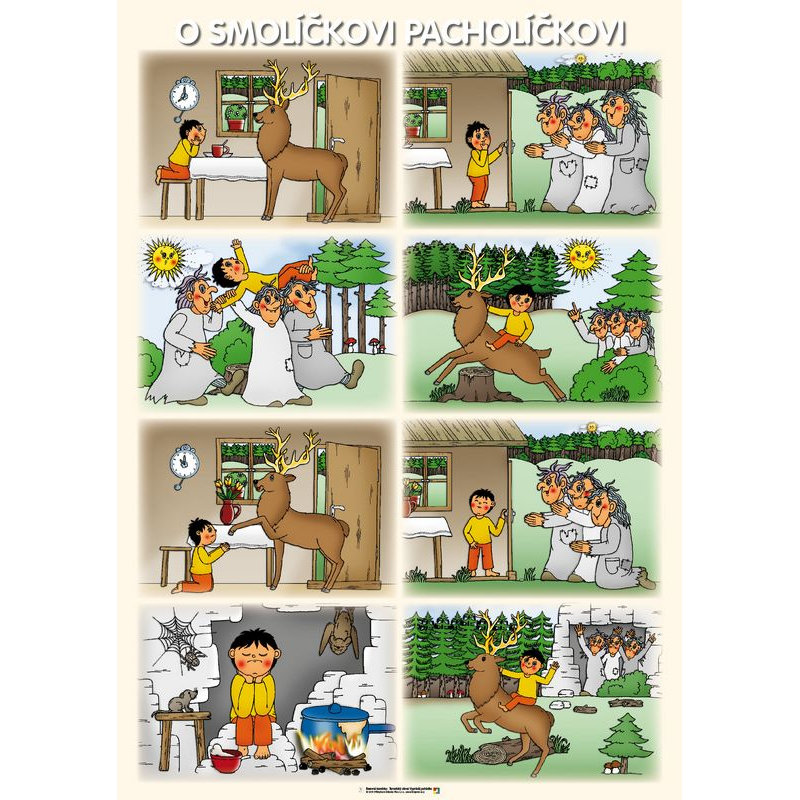 JezinkyZalévaly jezinky na záhonku bezinky, měly vodu zakletou, záhonky mi zapletou.Tam, kde byla azalka, je zelí a bazalka, kam zmizely divizny, vědí jen ty babizny. (Procvičujeme hlásku Z, na melodii „Kalamajka, mik, mik, mik“)